By signing this form, I acknowledge my request for a special needs rate:The following agencies may provide resource information for you and your child:Aging and Disability Services Administration, http://www.aasa.dshs.wa.gov, 1-800-422-3263The Arc of WA, Parent to Parent, http://www.arcwa.org, 1-888-754-8798 Early Intervention Services, Birth to Three www.withinreachwa.org  1-800-322-2588Child Care Aware of Washington, http://wa.childcareaware.org/ 1-800-446-1114Special Education Services, Public School System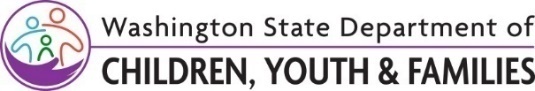 Special Needs Child Care Rate RequestChild’s name (print)Child’s Date of BirthChild’s Date of BirthParent’s Name (print)Client ID #Client ID #Child Care Provider’s Name (print)Provider SSPS#Telephone # Children with special needs generally have physical, emotional or mental challenges limiting one or more major life activities.  Major life activities mean things like breathing, hearing, seeing, speaking, walking, using arms and hands, learning and playing. List relevant medical and/or mental health diagnosis if available.Children with special needs generally have physical, emotional or mental challenges limiting one or more major life activities.  Major life activities mean things like breathing, hearing, seeing, speaking, walking, using arms and hands, learning and playing. List relevant medical and/or mental health diagnosis if available.Children with special needs generally have physical, emotional or mental challenges limiting one or more major life activities.  Major life activities mean things like breathing, hearing, seeing, speaking, walking, using arms and hands, learning and playing. List relevant medical and/or mental health diagnosis if available.Please attach documentation to support the severity of the child’s condition and level of care needed in a child care setting.Documentation must be from:An individual who is not employed by the child care facility, nor a relative of the child’s family; and A health, mental health, education, or social service professional with at least a master’s degree or a registered nurse.Examples of supporting documentation that may be accepted are:Individual Habilitation Plan (IHP), Individual Education Plan (IEP) Individual Family Service Plan (IFSP), health records, mental health assessments. Please attach documentation to support the severity of the child’s condition and level of care needed in a child care setting.Documentation must be from:An individual who is not employed by the child care facility, nor a relative of the child’s family; and A health, mental health, education, or social service professional with at least a master’s degree or a registered nurse.Examples of supporting documentation that may be accepted are:Individual Habilitation Plan (IHP), Individual Education Plan (IEP) Individual Family Service Plan (IFSP), health records, mental health assessments. Please attach documentation to support the severity of the child’s condition and level of care needed in a child care setting.Documentation must be from:An individual who is not employed by the child care facility, nor a relative of the child’s family; and A health, mental health, education, or social service professional with at least a master’s degree or a registered nurse.Examples of supporting documentation that may be accepted are:Individual Habilitation Plan (IHP), Individual Education Plan (IEP) Individual Family Service Plan (IFSP), health records, mental health assessments. Needs of ChildNeeds of ChildNeeds of ChildTo Be Completed by the Provider:Please use this space to describe this child’s specific needs and how you will support them. Please use specific examples.Include any tasks that you will perform that requires extra care above and beyond what you do for a typical child of the same age in your care. To Be Completed by the Provider:Please use this space to describe this child’s specific needs and how you will support them. Please use specific examples.Include any tasks that you will perform that requires extra care above and beyond what you do for a typical child of the same age in your care. To Be Completed by the Provider:Please use this space to describe this child’s specific needs and how you will support them. Please use specific examples.Include any tasks that you will perform that requires extra care above and beyond what you do for a typical child of the same age in your care. Parent Name:Child Name:Client ID:Child Care Rate RequestChild Care Rate RequestChild Care Rate RequestWhat is the child care rate you are requesting in addition to the regular rate?                                     Hourly      Daily      Weekly      MonthlyPlease note: DCYF converts all level 2 special needs payment rates into an hourly rate subject to maximum rate limits outlined in WACs 110-15-0225, 110-15-0230, and 110-15-0235What type of child care provider are you?  Family, Friends, and Neighbors (FFN)      Licensed Family Home (LFH)      Licensed CenterWill someone be dedicated to providing care for this child one-on-one?      Yes     NoIf yes, the name of the person providing one-on-one care:       What is the child care rate you are requesting in addition to the regular rate?                                     Hourly      Daily      Weekly      MonthlyPlease note: DCYF converts all level 2 special needs payment rates into an hourly rate subject to maximum rate limits outlined in WACs 110-15-0225, 110-15-0230, and 110-15-0235What type of child care provider are you?  Family, Friends, and Neighbors (FFN)      Licensed Family Home (LFH)      Licensed CenterWill someone be dedicated to providing care for this child one-on-one?      Yes     NoIf yes, the name of the person providing one-on-one care:       What is the child care rate you are requesting in addition to the regular rate?                                     Hourly      Daily      Weekly      MonthlyPlease note: DCYF converts all level 2 special needs payment rates into an hourly rate subject to maximum rate limits outlined in WACs 110-15-0225, 110-15-0230, and 110-15-0235What type of child care provider are you?  Family, Friends, and Neighbors (FFN)      Licensed Family Home (LFH)      Licensed CenterWill someone be dedicated to providing care for this child one-on-one?      Yes     NoIf yes, the name of the person providing one-on-one care:       Parent SignatureDateChild Care Provider SignatureDatePhone: 844-626-8687Fax: 1-877-309-9747                            Child Care Subsidy Contact Center
Department of Children, Youth, and Families
P.O. Box 11346
Tacoma WA 98411-9903